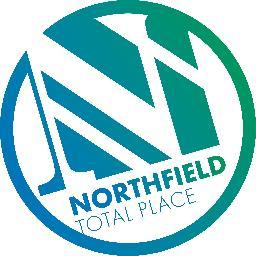 Northfield Total PlaceLocality Partnership Board MeetingManor Park Learning CentreWednesday 4th March 2020 9.15am – 11.15amM I N U T E SPresent:Also Present:Apologies:1    Welcome and IntroductionsGarry McNulty welcomed all to the Locality Partnership Board meeting and everyone introduced themselves. 2    Minutes of Meeting 8th January 2020Approval – Arthur Forbes, seconded by Mike MelvinMatters arising – Item 4 – Derek Bain online safety gaming – spoke to Aberdeen Law Project and they are happy to upscale, looking for other schools to work with. Partnership Forum meeting at Northfield Academy on 24th March – will bring one of the Aberdeen Project Law people to the meetingItem 12 – AOCB – Training on Quality Improvement Charters – spoke to Sacha – who’s moved on – there are half-day boot camps or 2-hour overviews for people to book sessions. Two hours may be a better option as not so in depth for the Board to considerNo attendance was taken at last meeting, please get in contact if you attended but were not included as being present3    Farrans – Update on A92/A96 Haudagain Improvement ProjectConstruction progressing wellNew link road will be created Utilities to be diverted hopefully in next month or so, still a lot of diversionsNext big phase - closure of Manor Drive (Manor Avenue will reopen)All information will be advertised in advanceRobert Gordon University students been to construction site as have Aberdeen University studentsHoping to link up with Northfield Academy regarding developing the Young WorkforceDoing well with Arts Group with young people designing boardsIs the board interested in visiting the site? – Contact Fiona Gray/Jeni Wardrope to give available times and put forward to members 4    LOIP/Locality Improvement Project Updates Men sheds would be a great idea for area – Board willing to supportDoes not always seem to be something for people who want to volunteer Money from PEF being using to fund school breakfast clubs as no longer any other money. Depends on school budgets – Cllr Gordon Graham will investigateCubby at Cummings Park Centre – will it expand to wider area? Children entitled to free meals not taking because do not like choices offeredPolice Scotland – special project concentrating on community attitude, what do people tolerate in the areaFigures recently out show that Northfield is still an area of deprivationLot of movement in the area, figures out before all the new construction work in areaRon Bird – gave information about his Project Charter regarding mental health issues with young people aged between 11 – 25 years old. Present funding for Youth Worker runs out in June 2020 – wants Board to endorse project. Willing to share paperwork and methodology. ACTION   There needs to be a special meeting to go over charters as soon as possible – Martin Smith needs to be present.5    U Decide 20/21 – progress reportNorthfield Academy pupils will be voting on bids on 6th March with letters to   successful bids going out on 10th March. There will be feedback from school assemblies on 16th, 17th and 18th March. Bert and Arthur advised how they found the pupils at Northfield Academy very good to work with. Alex Priest acknowledged and agreed to pass on.6    Report Back from Northfield Partnerships NYAG/Police UpdateHas not been a recent meetingA request from PC Brian Cumming looking for a constituted group of young people aged between 12 – 16 years old to help show that not everything is about antisocial behaviourLooking for a project charter for adults – internet safetySchool vandalism over the school holidays – where do we divert children during this time?Need to encourage a sense of place – looking for suggestionsPartnership ForumNew Head Teacher for Northfield Academy – Douglas Watt – should be in place after EasterBeen a lot of staff changes at Academy – still staff shortages – citywide problemBarnardo’s – SHMU – SACRO – Children 1st – MCR Pathways and many others all working within the Academy to give support to pupilsLooking at increasing support and time to pupils for transition from primary to secondaryThere will be a new PC to take place of PC Minty who has moved onSHMU – would it be possible for pupils to come and talk on radio about all positive things happening at the Academy?Newly out Positive Destination statistics show a jump from previously 70% to 89.1% - a huge improvement and commended by the BoardAll the positive things in the Academy should be shared to increase a greater sense of achievement7    Community Council UpdatesMastrick, Sheddocksley and SummerhillRaising funds for a defibrillator – local councillor offered to train local community council on usageNorthfieldNow have a representative from Northfield Community Council coming to the group to give feedback – Paul McMenemy8    Priorities for Local Plan – notes from special meeting 14th August 2019 Went through notes from special meeting with boardEarly Intervention makes an impactMastrick Shops being added to PLACE – Specific ProjectsBoard members happy with keeping everything discussed as relevant to the Locality Plan9    AOCB    Fiona Gray – meeting with David Brands from Children 1st – working with the Academy but also in the community. Looking to find out what is going on in the local area regarding mental health and wellbeing, bringing together Health and Social Care Partnership (HSCP) and Police and building a picture of what’s available.Bert Donald – snippet in Press and Journal about Aberdeen City Council budget meeting – ‘bread no longer being given the children?’ Cllr Gordon Graham – it will be replaced with something healthier.Mike Melvin – handed out leaflets from Citizens Advice about help with Council Tax - https://www.checkmycounciltax.scot/Pathways to Health and Social Care – sign up days taking place from 12th March -Phone or text ‘call me’ to 07483 380749 for details.Development Awards – up to £300 available – for conditions and more information Phone or text ‘call me DA’ 07483 380749. Best Start Foods – for more information call 0800 182 222 or visit https://www.mygov.scot/best-start-grant-best-start-foods/Helen Graham – What is happening with Triangle site? Cllr Gordon Graham – ongoing but no planning applications in yet.Middlefield Church – closed and to be sold privately – updates will be given when available.Started parent anxiety groups funded through the Health Board.Laura Young – Middlefield Mirror looking for content for spring edition.13   Date of next meeting: Wednesday 29th April 2020, 9.15am – 11.15am at Manor Park Learning CentreNameTitle AgencyGarry McNulty(Chair)Resident, NorthfieldAlex PriestDepute Head Teacher, Northfield AcademyAngela NewlandsStakeholder Engagement Co-ordinator, FarransArthur ForbesResident & Civic Forum Member Bert DonaldResident & Community CouncillorCharmaine MackenzieHealth Improvement Officer - NeighbourhoodsCllr Gordon GrahamCouncillor, Aberdeen City CouncilDerek BainPolice Constable – Police ScotlandElisabeth BarryResident & Chair of Middlefield Community ProjectHelen GrahamMiddlefield Community Project ManagerLaura YoungCommunity Media Development Worker, SHMUMike MelvinACVO & local volunteerPaul McMenemyNorthfield Community CouncilRon BirdMiddlefield ProjectSimon Lewis-DalbyInspector – Northfield Community Policing Team, Police ScotlandTristram BrowneProject Manager, FarransFiona GrayLocality 2 Development Manager, Aberdeen City CouncilJeni WardropeAdministrative Officer, Aberdeen City CouncilMartin Smith (Vice Chair)Locality Inclusion Manager, Aberdeen City CouncilBryan NelsonStation Manager Altens and North Anderson Drive Community Fire Station, Scottish Fire and RescueCllr Ciaran McRaeCouncillor, Aberdeen City CouncilCllr Jackie DunbarCouncillor, Aberdeen City CouncilSusan HislopResident & Vice Chair of Middlefield Community Project